ЖУРНАЛУЧЕТА ВЫПОЛНЕННЫХ УЧЕБНЫХ ЧАСОВ ПО НАУЧНОМУ РУКОВОДСТВУ ВЫПУСКНЫМИ КВАЛИФИКАЦИОННЫМИ РАБОТАМИНАУЧНЫЙ РУКОВОДИТЕЛЬ ВКР_________________________________УЧЕБНЫЙ ГОД_______________________________________________ФИО СТУДЕНТА____________________________________________________________________________________________________________СПЕЦИАЛЬНОСТЬ__________________________________________________________________________________________________________ГРУППА___________________________________________________________________________________________________________________ТЕМА ВКР_____________________________________________________________________________________________________________________________________________________________________________________________________________________________________________Дата выдачи заданий на ВКР "____" ___________ 20_____г. Подпись научного руководителя_________ Подпись студента__________Срок сдачи ВКР научному руководителю для отзыва "_______" ____________ 20________ г.    Подпись студента _________________Срок сдачи ВКР в комиссию по допуску к защите ВКР "_______" ____________ 20_______  г.    Подпись студента__________________Контроль выполнения выпускной квалификационной работы:
        Руководитель ВКР ___________________________________________________________________                                                                          (Подпись, расшифровка подписи,  дата)        Председатель цикловой комиссии _______________________________________________________                                                                                           (Подпись, расшифровка подписи, дата)       ВКР сдана в комиссию по допуску к защите______________________  Зав. отделением_______________________________________________                                                                                                 (Дата)                                                                                  ( Подпись, расшифровка подписи)       Итого выполнено учебных часов_________________ зам. директора по учебной работе __________________ Кутузова Р.А. Примечание: форма 27 заполняется на каждого студента, выполняющего ВКР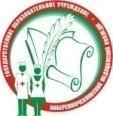 Министерство здравоохранения Республики ТатарстанГАПОУ «Набережночелнинский медицинский колледж».Отдел основного профессионального образования ФОРМА 27(версия 1)Журнал учета ВКРДатаСодержание консультации научного  руководителя с указанием формы  (очная, через интернет)Замечания, предложения научного руководителя с указанием срока исполненияВремя, фактически затраченное на консультацию (в акад.час.)Подпись научного руководителяПодпись студента